Anmeldung 6. Nightun Innsbruck 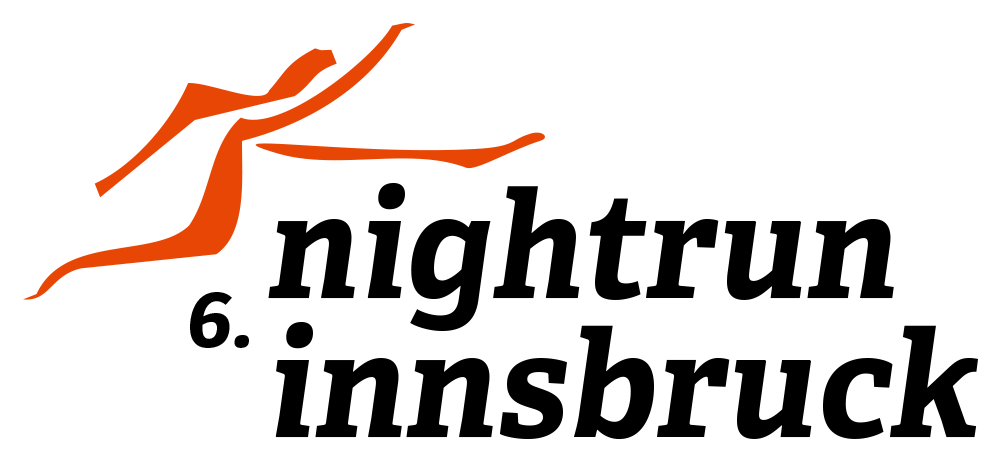 30. September 2017Details zu den Startgebühren, Startnummernausgabe u.s.w. unter www.innsbrucklaeuft.comDie Anmeldung ist erst mit Begleichung der Startgebühr gültig. Wenn die Überweisung nicht bis 25. September 2017 auf unserem Konto gut geschrieben wurde, wird bei der Startnummernausgabe die Nachmeldegebühr verrechnet.Mit der Anmeldung werden die Teilnahmebedingungen akzeptiert. Unterschrift: □ Halbmarathon(21.100 m)□ Halbmarathon(21.100 m)□ Volkslauf(8.440 m)□ Volkslauf(8.440 m)□ Fitnesslauf(4.220 m)□ Fitnesslauf(4.220 m)□ Fitnesslauf(4.220 m)□ Staffellauf(5x4.220m, bitte 5 Formulare ausfüllen)□ Staffellauf(5x4.220m, bitte 5 Formulare ausfüllen)□ Staffellauf(5x4.220m, bitte 5 Formulare ausfüllen)□ Staffellauf(5x4.220m, bitte 5 Formulare ausfüllen)□ Staffellauf(5x4.220m, bitte 5 Formulare ausfüllen)□ Staffellauf(5x4.220m, bitte 5 Formulare ausfüllen)□ Staffellauf(5x4.220m, bitte 5 Formulare ausfüllen)Vorname:Nachname: Geburtsdatum:GeschlechtGeschlecht□ M   □ WNationalität:Straße HNr:PLZ Ort:Land:Email: Verein / Firma:Staffelname: